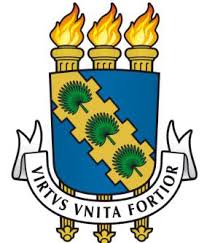 UNIVERSIDADE FEDERAL DO CEARÁPRÓ-REITORIA DE ASSUNTOS ESTUDANTISCOORDENADORIA DE ASSUNTOS ESTUDANTISDECLARAÇÃO DE NÃO RECEBIMENTO DE PENSÃO ALIMENTÍCIAEu, _____________________________________________________, inscrito(a) no Cadastro de Pessoas Físicas sob o nº ______________ e matriculado(a) no curso _________________________ da Universidade Federal do Ceará sob o nº ______________, declaro, para os devidos fins, que não recebo pensão alimentícia.Ratifico serem verdadeiras as informações prestadas, estando ciente de que a omissão de dados ou a inserção de dado falso ou diverso da que deveria ser declarado configurará o crime de Falsidade Ideológica, conforme o art. 299 do Código Penal, além de ensejar o desligamento imediato do Programa ou auxílio caso confirmada em apuração posterior ao ingresso no referido benefício, sem prejuízo das sanções penais cabíveis.__________________________, ____ de __________________ de ________._____________________________________ Assinatura do(a) Declarante